Интегрированный урок (математика и окружающий мир).4 класс. Тема: Решение задач. Московский Кремль.Планируемые результаты:Ознакомление с историей Кремля.Ознакомление с архитектурными и культурными памятниками Москвы.Представляя результаты своих поисков по заданной теме, обучающиеся научатся связно говорить.Обучающиеся научатся выделять и осознавать, что уже усвоено и что ещё подлежит усвоению в решении простых задач с именованными числами.Оборудование:Презентация.Карточки с заданиями.Ход урокаI. Проблема.- Поясните выражение «Династия Рюриковичей».- Династия русских князей и царей. Фамилии у них не было, а название династии произошло от имени. Свыше 700 лет назад три брата пришли на славянскую землю и стали править: Рюрик – на реке Волхве, Синеус – на Белом море, Трувор построил город Изборск. Через 2 года Синеус и Трувор умерли, а Рюрик один остался править русским народом.- Восстановите последовательность правления династий: 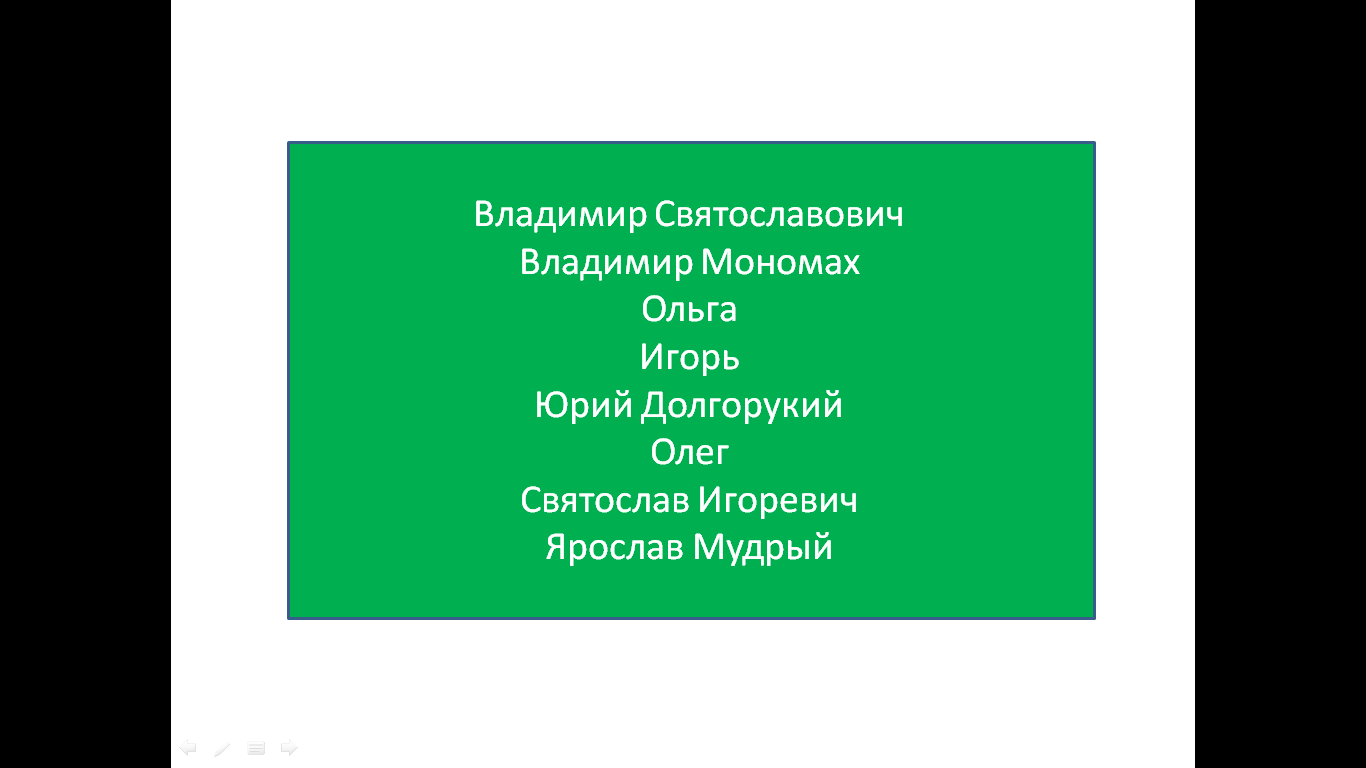 - Олег, Игорь, Ольга, Святослав Игоревич, Владимир Святославович, Ярослав Мудрый, Владимир Мономах, Юрий Долгорукий.II. Тема урока.- С чем можно связать имя Юрия Долгорукого?- С основанием Москвы.- В каком году в летописи впервые упоминается о Москве?- В 1147.- Вспомните, откуда пошла Москва.- С мала ключика студёна потекла река.  С невелика началась матушка Москва.- Решите пример: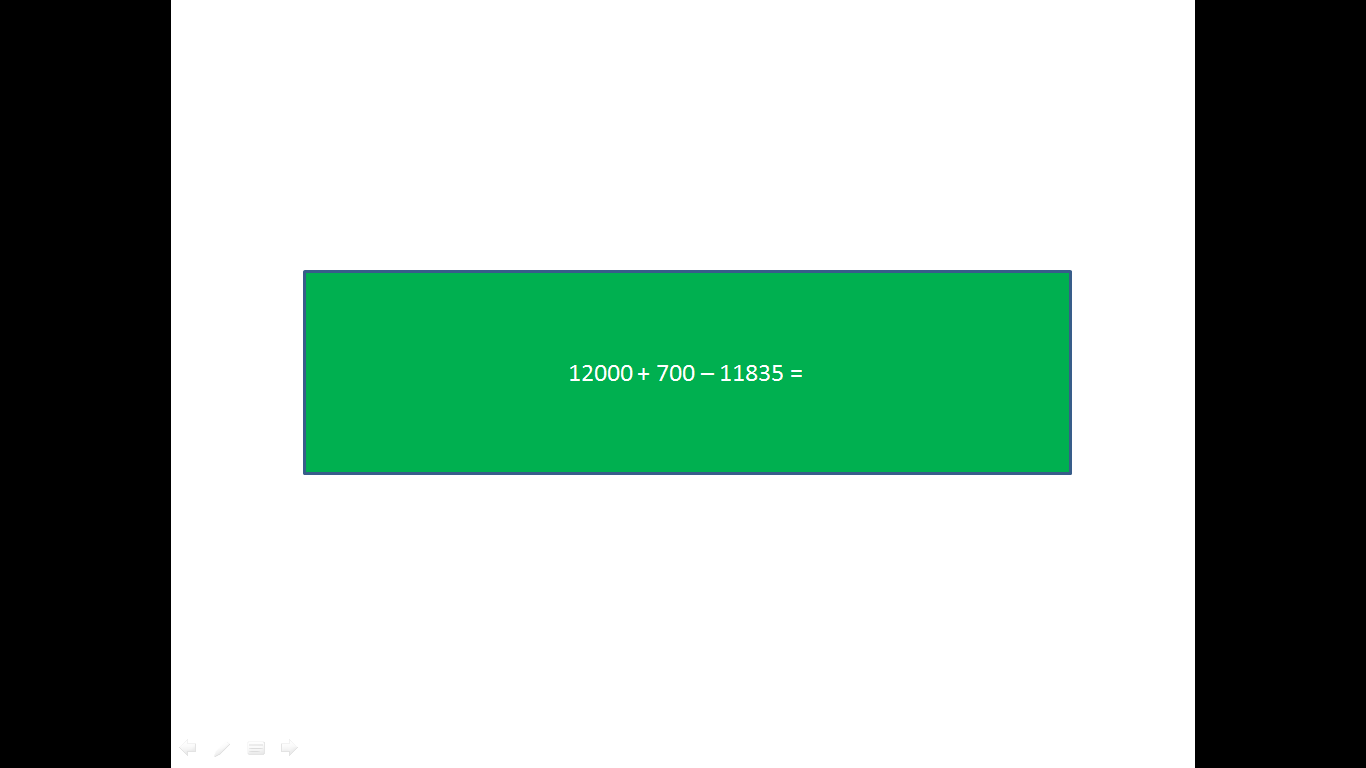 - Получилось 865.- О чём говорит эта дата?- В 2012 году Москва отметила своё 865-летие.- Что находится в центре Москвы?- В центре Москвы на живописном холме над Москвой-рекой возвышается Кремль.- Чтобы узнать, в каком году появилась Красная площадь, нужно найти значение выражения.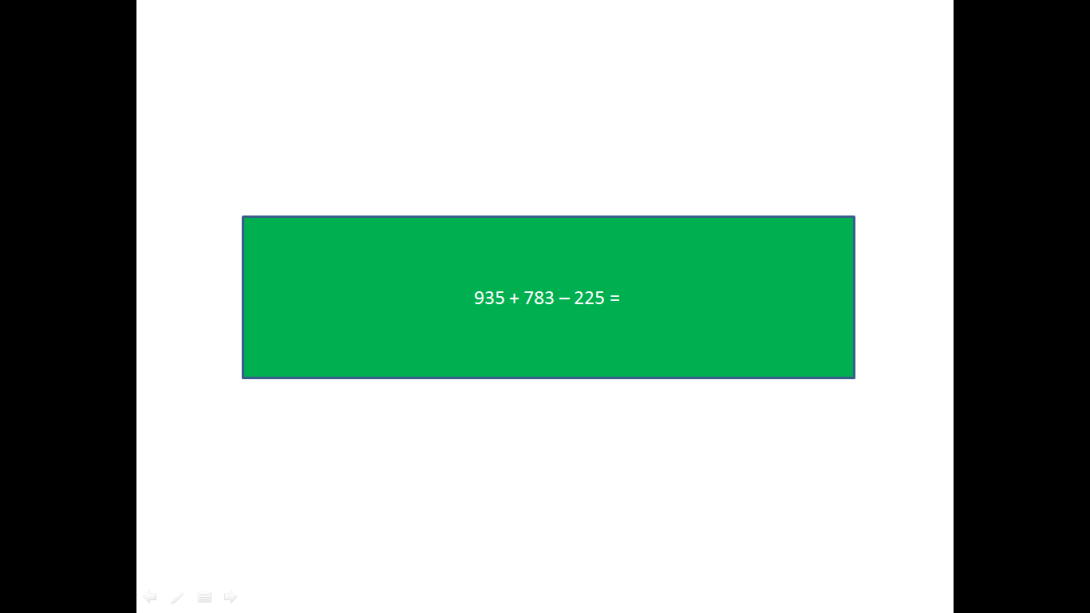 - Ответ: 1493.- Почему площадь называется Красной?- Красная – красивая.- На ней возвышается самая красивая и стройная башня Кремля – Спасская.Её высота вместе с рубиновой звездой – 71 м. Чтобы узнать. В каком году она построена, решите пример.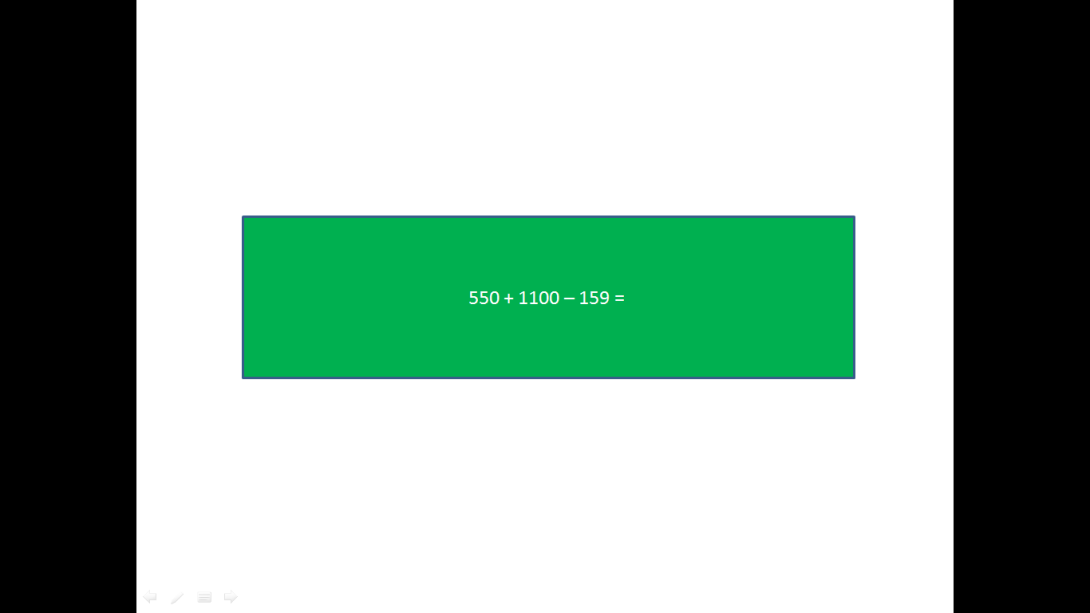 - Она была построена в 1491 году.- На этой башне располагаются Кремлёвские куранты. Высота цифр на этих часах – 72 см, общая масса – 25 т. А сколько это килограммов?- 25000 кг.- Самая высокая башня Кремля – Троицкая. Её высота 80 м.- Как называется холм, на котором построили Кремль?- Боровицкий.- Дома вы должны были узнать, какое значение имеет слово «кремль»?- Лес на моховом болоте – «кром», родственные слова – «край», «граница».Сообщения обучающихся об истории Москвы.- Подступы к деревянному Кремлю с двух сторон преграждали воды Москвы-реки и Неглинки, а с третьей – ров. Ров был сухим, без воды. Из земли, вынутой при строительстве рва, был насыпан вал и на нём врыт частокол.- Ров деревянного Кремля имел глубину 5 м, а ширину в 3 раза больше, чем глубину. Устно вычислите ширину рва.- 15 м.- Из безызвестного поселения Москва к XII веку выросла в пограничный городок Владимирского княжества. В Кремле стояли дружины, охранявшие подступы к Владимирщине. За стенами крепости укрывались горожане от врага. Маленькая крепость не могла вместить всех жителей быстро растущего города, и князь Юрий приказал построить новый Кремль – больших размеров, чем старый.Московский Кремль в XI веке занимал площадь 15000 м2. Площадь Кремля, построенного при Юрии Долгоруком, 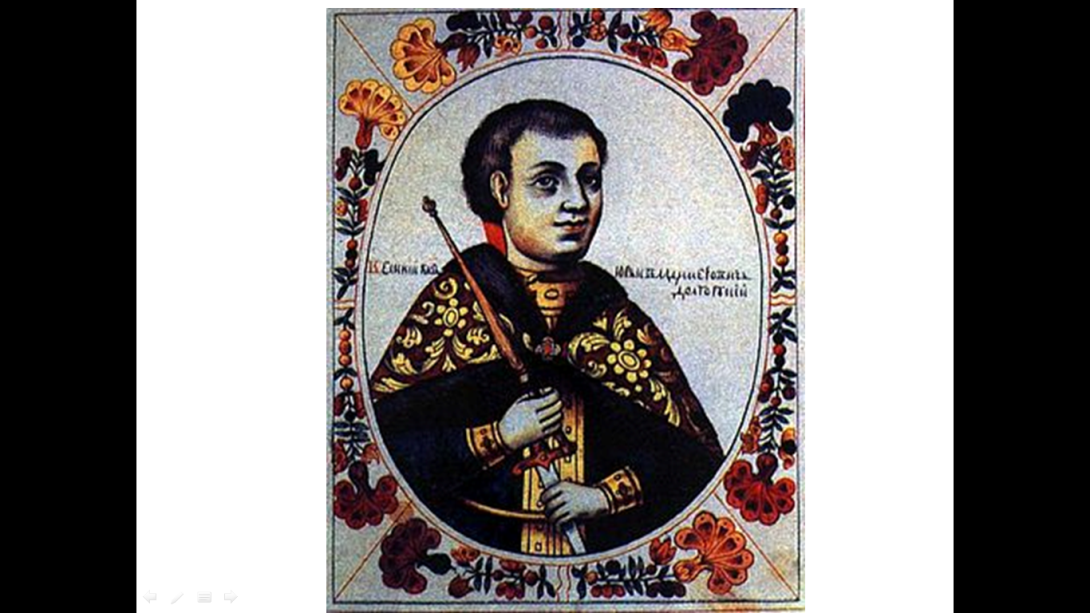 была на 75000 м2 больше, чем в XI веке. Устно вычислите площадь нового Кремля.- 100000 м2.- Новый Кремль так же был защищён валом, рвом и деревянными стенами. Глубина рва 9 м, что на 29 м меньше его ширины. Устно вычислите его ширину.- 38 м.- Оборонная мощь Кремля постоянно поддерживалась москвичами. Потому что XII век был трудным для страны. Русские княжества вели между собой бесконечные войны, при которых горели города и посёлки, гибли люди. Несколько раз сражения шли в самой Москве. При этом дотла горели дома, церкви, Кремль. Но самые страшные испытания обрушились на Москву в 1238 году, когда на её земли пришли полчища Батыя. Москвичи укрылись за стенами города, но отстоять его не сумели. Тогда от Москвы осталась груда пепла.Шли годы, и Москва, уничтоженная ханом Батыем, вновь отстроилась и выросла. При Иване I (1325 – 1341) по прозвищу Калита (мешок с деньгами) 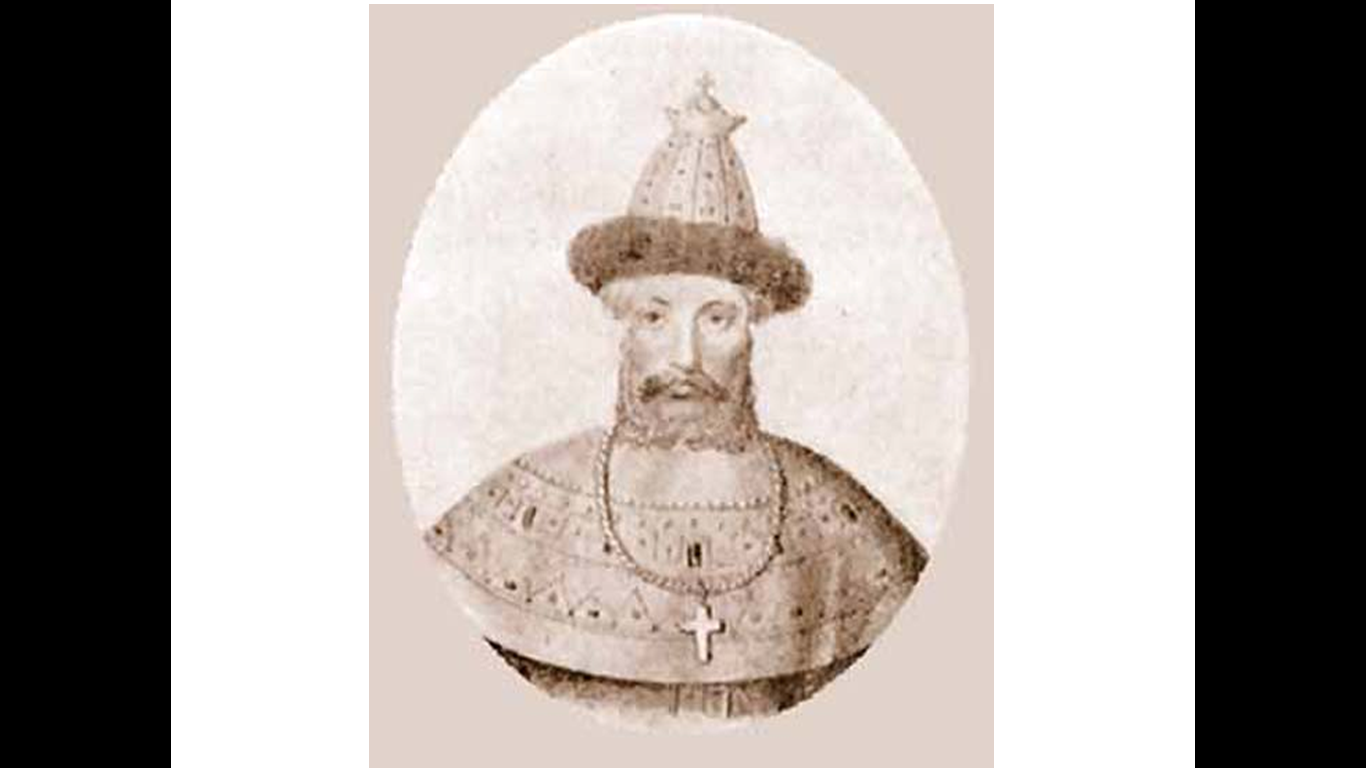 увеличились размеры Кремля и размеры княжества. Иван Калита стал украшать её. Он велел поставить на Боровицком холме каменные храмы, церковь-колокол Ивана лествичника, а вокруг них возвести новые крепостные стены. Всего за несколько зимних месяцев 1339 – 1340 годов опытные рубленники поставили красивую прочную дубовую крепость.- В XIV веке московским князем стал Иван Даниилович. Это был расчётливый хозяин, умный политик. Он владел обширными землями, скупая их у мелких князей. Были построены первые каменные палаты. Князь был добр к бедным людям, раздавал много милостыни, молился Богу. Он наладил хорошие отношения с золотоордынским ханом и ловко использовал его власть в своих интересах. Он часто привозил ему и его жёнам подарки. Хитрая политика избавила русский народ от разорительных набегов татар.- Кремль Юрия Долгорукова имел стены длиной 1200 м, а Кремль Ивана Калиты – на 470 м длиннее. Вычислите длину стен Кремля, возведённого при Иване Калите.- 1670 м.- Московский князь Иван III внёс в историю Руси большой вклад. С его именем связано окончательное освобождение в 1480 году на реке Угре от ордынского ига. 30 лет дубовые стены защищали москвичей. Ситуация изменилась с появлением у татар мощных камнемётов. С помощью этого орудия татары метали большие камни на какой-то участок стены. Как только в стене появлялись разрушения, нападавшие бросались туда под прикрытием стрел.Время деревянных крепостей прошло: новая осадная техника привела московского князя Дмитрия Ивановича, прозванного Донским, 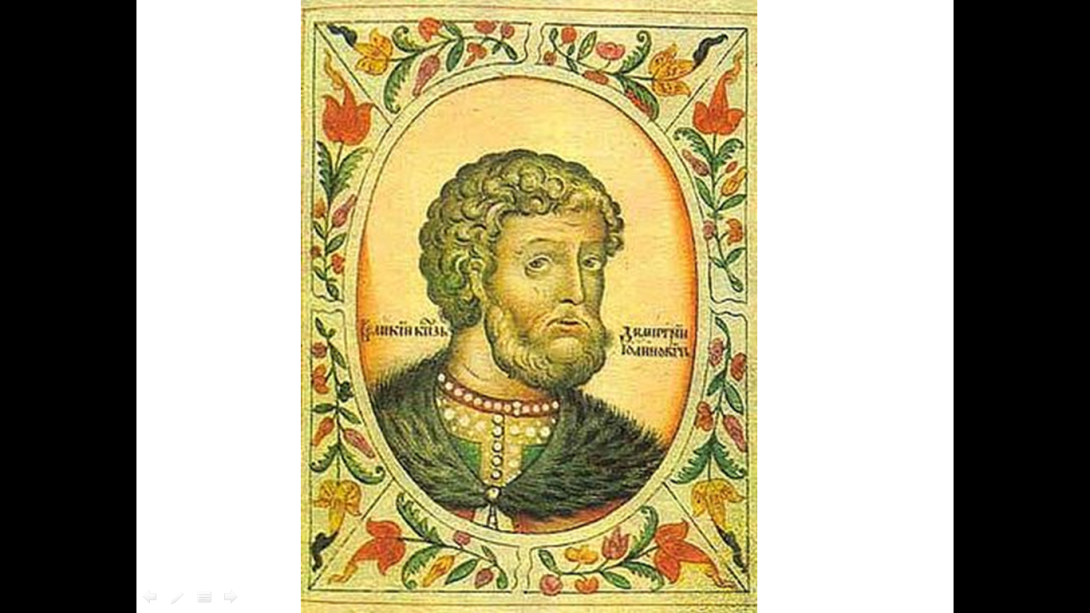 к необходимости ставить «камен-город Москов». Почему князь назван Донским?- В 1367 году на Боровицком холме поднялись белые стены первого каменного Московского Кремля. Площадь его опять выросла. Из этого нового Кремля русские воины отправились в 1380 году на битву с татарами и одержали победу на Куликовом поле.Кремль, построенный при Иване Калите, имел стены длиной 1 км, а длина стен первого каменного Кремля была на 308 м больше. Вычислите длину стен каменного Кремля.- 1 км 670 м + 308 км = 1670 м + 308 м = 1978 м = 1 км 978 м- Почти век белокаменные стены оставались неприступными, но постепенно обветшали. И повелел Иван III (1462 – 1505) 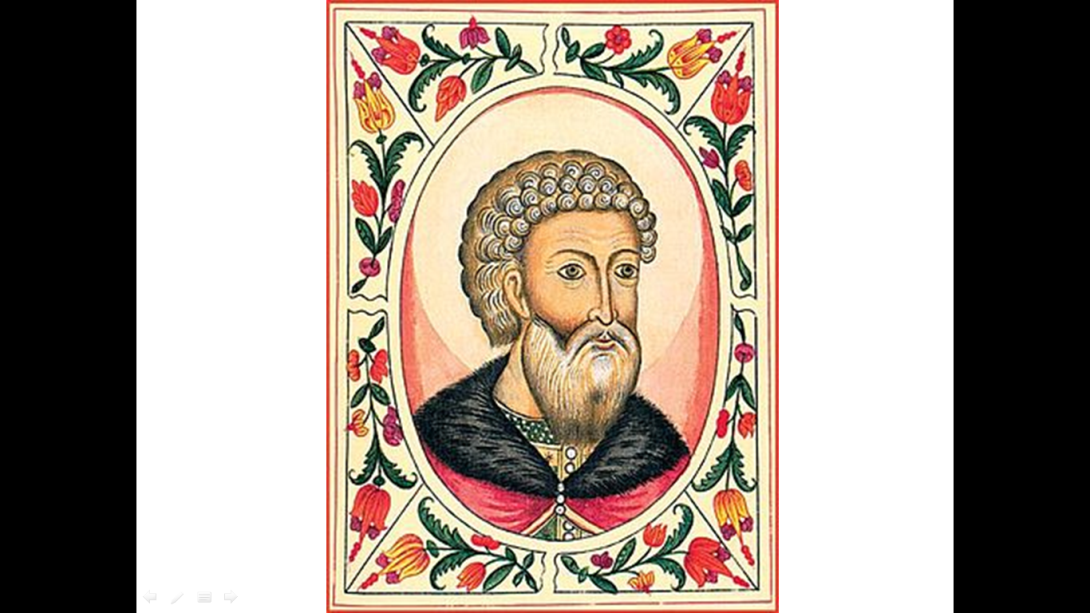 строить новый Кремль. За 10 лет усилиями русских и итальянских зодчих поднялась грозная крепость, выдающееся сооружение своего времени. Она хорошо сохранилась и уже 500 лет украшает Москву.- Белокаменный Кремль, воздвигнутый при Дмитрии Донском, имел стены длиной 1 км 978 м. Стены современного Кремля на 256 м длиннее. Вычислите длину стен Кремля.- 1 км 978 м + 256 м = 2 км 234 м- Славен город наших дедов,  В жизни многое изведав:  Много войн и много бед, Много радостных побед.  И над всеми временами   Древний Кремль,   Хранимый нами,   Нас хранит из года в год –   Наша гордость и оплот.III. Рефлексия.Работа по карточкам:1) Какова длина Москвы-реки?60 : 3 + 2 х 9 =42 – 520 км.38 – 473 км,64 – 341 км.2) Сколько башен у Кремля?62 – 10 + 54 : 3 =60 – 15 б.70 – 20 б.31 – 27 б.3) На какой из Кремлёвских башен находятся куранты?13 + (53 – 19) : 2 =30 – Спасская42 – Кутафья15 – Тайницкая4) В какой летописи впервые упоминается название «Москва»?55 : 5 +41 – 2 =50 – Лаврентьевской74 – Тверской42 – ИпатьевскойIV. Подведение итогов.- Что нового вы узнали на уроке?- Кого можно похвалить и за что?- Оцените свою работу с помощью смайликов.